عقد مسؤول لوازم الفريق 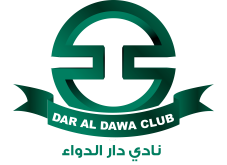 الفريق الأول ويمثله أمين سر نادي دار الدواء: أيمن العطيات الفريق الثاني ويمثله السيد / باسل إبراهيم الفواعير اتفق الفريقان على أن يقوم الفريق الثاني بالعمل مسؤول لوازم ومعدات  لنادي دار الدواء وذلك ضمن الشروط التالية مقدمة هذه الاتفاقية جزء لا يتجزأ من هذه الاتفاقية وتقرأ بدون فصل بين البنود يلتزم الفريق الأول بدفع مبلغ ( 250) دينار شهرياً، للفريق الثاني تدفع في نهاية كل شهر ميلادي.يقوم الطرف الثاني بوظيفة معالج الفريق الأول بالكرة. يبدأ العمل بهذه الاتفاقية اعتباراً من  1-11-2018 وحتى انتهاء بطولة دوري الدرجة الأولى بكرة القدم لموسم 2018-2019.في حالة طلب الإجازة للفريق الثاني يجب أخذ الموافقة من قبل الطرف الأول خطياًيلتزم الطرف الثاني بتحمل أي غرامات مالية توقع عليه من الاتحاد الأردني لكرة القدم أو الاتحادين العربي والأسيوي نتيجة مخالفة الانظمة والتعليمات الخاصة بتلك الاتحادات.يتلزم الفريق الذي يقوم بفسخ العقد بدفع مبلغ راتب شهر واحد فقط لا غير كشرط جزائييلتزم الفريق الثاني باحترام الانظمة والقوانين المعمول بها في النادي والاتحادات الرياضية المحلية والخارجية يلتزم الفريق الأول بتوفير الرعاية الصحية للفريق الثاني من خلال التأمين الصحي المصروف له عبر شركة النسر العربي، للتأمين حسب النظم المتبعة للنادي ومن خلال الاطباء المعتمدين لدى شركة التأمين.يلتزم الفريق الثاني بعدم مغادرة أراضي المملكة الأردنية الهاشمية دون العودة إلى الفريق الأول وأخذ الموافقة الخطية منه.يكون الاتحاد الأردني ولجانه ودوائره هي صاحبة الحق في الفصل في أي نزاع ينشأ بين الطرفين والله ولي التوفيقالفريق الأول                                                        الفريق الثانيأمين السر                                                              معالج الفريق    أيمن العطيات                                       باسل إبراهيم الفواعير 